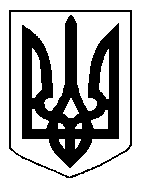 БІЛОЦЕРКІВСЬКА МІСЬКА РАДА	КИЇВСЬКОЇ ОБЛАСТІ	Р І Ш Е Н Н Я
від  25 жовтня  2018 року                                                                        № 2903-59-VIIПро передачу земельної ділянки комунальної власності в постійне користування Білоцерківському психоневрологічному інтернатуРозглянувши звернення постійної комісії з питань земельних відносин та земельного кадастру, планування території, будівництва, архітектури, охорони пам’яток, історичного середовища та благоустрою до міського голови від 26 вересня 2018 року №414/2-17, протокол постійної комісії з питань  земельних відносин та земельного кадастру, планування території, будівництва, архітектури, охорони пам’яток, історичного середовища та благоустрою від 26 вересня 2018 року №145, заяву Білоцерківського психоневрологічного інтернату від 07 вересня 2018 року № 4465,  технічну документацію із землеустрою щодо поділу земельної ділянки, відповідно до ст. ст. 12, 79-1, 92, 122, 123, 125, 126, ч.2 ст.134, 186 Земельного кодексу України, ст. 56 Закону України «Про землеустрій», ч.5 ст. 16 Закону України «Про Державний земельний кадастр», Закону України «Про оренду землі», ч.3 ст. 24 Закону України «Про регулювання містобудівної діяльності» п.34 ч.1 ст. 26 Закону України «Про місцеве самоврядування в Україні»,  міська рада вирішила:1.Передати земельну ділянку комунальної власності в постійне користування  Білоцерківському психоневрологічному інтернату з цільовим призначенням 03.03.  Для будівництва та обслуговування будівель закладів охорони здоров’я та соціальної допомоги   (вид використання – для розміщення, експлуатації та обслуговування гуртожитку), на підставі розробленої технічної документації із землеустрою щодо поділу земельної ділянки,  площею 0,1343 га (з них: землі під соціально-культурними об’єктами - 0,1343 га)  за адресою: вулиця Карбишева, 4. Кадастровий номер: 3210300000:06:034:0052.2.Особі, зазначеній в цьому рішенні зареєструвати право постійного користування на земельну ділянку в Державному реєстрі речових прав на нерухоме майно.3.Контроль за виконанням цього рішення покласти на постійну комісії з питань  земельних відносин та земельного кадастру, планування території, будівництва, архітектури, охорони пам’яток, історичного середовища та благоустрою.Міський голова                                                                                          Г. Дикий